РЕШЕНИЕРассмотрев схему двухмандатных избирательных округов для проведения выборов депутатов Городской Думы Петропавловск-Камчатского городского округа шестого созыва, определенную Петропавловск-Камчатской городской территориальной избирательной комиссией, руководствуясь статьей 18 Федерального закона от 12.06.2002 № 67-ФЗ «Об основных гарантиях избирательных прав и права на участие в референдуме граждан Российской Федерации», статьей 18 Закона Камчатского края от 19.12.2011 № 740 «О выборах депутатов представительных органов муниципальных образований в Камчатском крае», статьей 16 Устава Петропавловск-Камчатского городского округа, Городская Дума Петропавловск-Камчатского городского округаРЕШИЛА: Утвердить схему образования восьми двухмандатных избирательных округов для проведения выборов депутатов Городской Думы Петропавловск-Камчатского городского округа шестого созыва, согласно приложению к настоящему решению. Направить настоящее решение в газету «Град Петра и Павла» для опубликования. 3. Настоящее решение вступает в силу со дня его подписания.Приложениек решению Городской ДумыПетропавловск-Камчатскогогородского округаот 06.12.2016 № 1197-рСХЕМАобразования восьми двухмандатных избирательных округов для проведения выборов депутатов Городской Думы Петропавловск-Камчатского городского округа шестого созываЧисленность избирателей Петропавловск-Камчатского городского округа по состоянию на 01.07.2016 – 136 089 человек.Средняя норма представительства на один депутатский мандат – 8506 человек.Двухмандатный Избирательный округ № 1Число избирателей – 16 421 человекКоличество замещаемых мандатов – 2 Часть территории Петропавловск-Камчатского городского округа в границах улиц: Аммональная Падь, Береговая, Вилкова, Гражданская, Днепровская, Заводская, Зеленая роща, Индустриальная, Камчатская, Кирова, Кирпичная, Комсомольская, Крупской, Кулешова, Лаперуза, Лермонтова, Луговая, Матросова, Мичурина, Некрасова, Нагорная Слободка, Обороны 1854 года, Озерная, Петра Ильичева, шоссе Петропавловское, Полярная, Пролетарская, Пушкинская, Рабочая, Репина, Садовая, Сахалинская, Свердлова, Строительная, Сурикова, Труда, Трудовая, Тургенева, Хабарова, Челюскинцев, Школьная, Штурмана Елагина – полностью; Океанская, от домов №№ 79, 90 обе стороны до конца строений.Переулка: Садовый - полностью.Двухмандатный Избирательный округ № 2Число избирателей – 16 572 человекКоличество замещаемых мандатов – 2Часть территории Петропавловск-Камчатского городского округа в границах улиц: Авачинская, Гагарина, Гоголя, Дежнева, Завойко, Закхеева, Капитана Беляева, Капитана Драбкина, Ключевская, Кольцевая, Комарова, Командорская, Корякская, Красинцев, Красноармейская, Красногвардейская, Краснофлотская, Красная Сопка, Крутая, Курильская, Ленинская, Лисянского, Максутова, Морская, Морстроя, Мыс Сигнальный, Набережная, Никифора Бойко, Обручева, Озерновская Коса, Октябрьская, Ополченцев, Осипенко, Охотская, Павлика Морозова, Павлова, Партизанская, Петровская, Пионерская, Пономарева, Портовская, Радиосвязи, Рябиковская, Сапун Гора, Седова, Семена Удалого, Советская, Чирикова, Чкалова, Чукотская, Шевченко, Шелихова, Ширшова - полностью, Беринга, от начала строений обе стороны по дома № 64 и № 69; 
Вилюйская четная сторона – полностью и нечетная сторона – от начала строений по дом № 113; Ленинградская, от начала строений обе стороны по дома №№ 63, 94; 
Мишенная, от начала строений обе стороны по дома № 85 и № 100; 
Океанская, от начала строений обе стороны по дома № 77 и № 88; 
Пограничная, четная сторона – от начала строений по дом № 16 и нечетная сторона – от начала строений по дом № 19; Фрунзе, четная сторона – от начала строений по дом № 104 и нечетная сторона – от начала строений по дом № 113.Двухмандатный Избирательный округ № 3Число избирателей – 17 632 человекКоличество замещаемых мандатов – 2Часть территории Петропавловск-Камчатского городского округа в границах улиц: Авиаторов, Авиационная, Артиллерийская, Атласова, Боевая, шоссе Восточное, Высотная, Гаражная, Гастелло, Дальняя, Заозерная, Кирдищева Г.Ф., Козельская, Кутузова, Лизы Чайкиной, Любови Шевцовой, Невского, Новая, Олега Кошевого, Первомайская, Полевая, Ракетная, Сафонова, Солнечная, Спортивная, Степная, Стеллера, Стрелковая, Суворова, Тепличная, Тундровая, Фурманова, шоссе Халактырское, Чапаева, 2-я Шевченко, Щорса – полностью; 
Владивостокская –  дома №№ 2, 4; Вилюйская, нечетная сторона – от дома 
№ 115 до конца строений;  Кроноцкая, дома №№ 16, 18; Ленинградская, обе стороны от домов №№ 65,  96 до конца строений; Пограничная, четная сторона – 
от дома № 18 до конца строений и нечетная сторона – от дома № 21 до конца строений; Николаевой – Терешковой В.В., четная сторона полностью и дом №1; Фрунзе, обе стороны от домов №№ 106, 115 до конца строений. Переулков: Госпитальный, Заозерный, Первомайский, Фурманова, 
1-й Фурманова, 2-й Фурманова - полностью.Проспекта: Циолковского, нечетная сторона – от начала строений по дом 
№ 33.Двухмандатный Избирательный округ № 4Число избирателей – 16 217 человекКоличество замещаемых мандатов – 2Часть территории Петропавловск-Камчатского городского округа в границах улиц: Академика Курчатова, Академика Королева, Звездная – полностью; 
Николаевой – Терешковой В.В., нечетная сторона полностью, кроме дома № 1.  Проездов: Космический, Орбитальный – полностью.Проспекта: Циолковского, четная сторона – полностью и нечетная сторона – от дома № 35 до конца строений. Двухмандатный Избирательный округ № 5Число избирателей – 17 105 человекКоличество замещаемых мандатов – 2Часть территории Петропавловск-Камчатского городского округа в границах улиц: Алеутская, Батарейная, Дзержинского, Елизовская, Зеркальная, Карьерная, Лукашевского, Новотранспортная, Орджоникидзе, Северная, 2-я Северная, Совхозная, Сопочная, Тельмана, Толстого, Транспортная, тупик Транспортный, Чернышевского, Чехова – полностью, Автомобилистов, нечетная сторона  - от дома № 23 до конца строений и четная сторона – от дома № 10 до конца строений; Владивостокская – полностью, кроме домов №№ 2, 4; Кроноцкая - полностью, кроме домов №№ 16, 18.Переулка: Ботанический - полностью.Бульвара: Рыбацкой Славы - полностью.Проезда: Туристический - полностью. Проспектов: Рыбаков, 50 лет Октября – полностью, кроме домов  №№ 15/3, 15/4, 15/5, 15/6, 15/7, 15/8.Двухмандатный Избирательный округ № 6Число избирателей – 17 645 человекКоличество замещаемых мандатов – 2Часть территории Петропавловск-Камчатского городского округа в границах улиц: Алтайская, Амурская, Байкальская, Бонивура, Бохняка, Ватутина, Войцешека, Геологическая, Горького, Давыдова, Декабристов, Доватора, Дружбы, Запарина, Колхозная, Космонавтов, Корфская, Котовского, Крашенинникова, Лазо, Ломоносова, Макарова, Невельского, Омская, Панфилова, Пенжинская, 
Пржевальского, Рыбацкая, Серышева, Сибирцева, Старицына М.К., Тигильская, Томская, Топоркова, Тушканова, Уральская, Ушакова, Фестивальная, Чуркина, Целинная, 1-я Целинная,  2-я Целинная, 3-я Целинная – полностью; 
Автомобилистов, четная сторона от начала строений по дом № 8 и нечетная сторона – от начала строений по дом № 21; Беринга, обе стороны от домов № 66 и № 71 до конца строений; Мишенная, обе стороны от домов № 87 и № 102 до конца строений; 
Чавычная дом № 17.Проспектов: 50 лет Октября дома №№ 15/3, 15/4, 15/5, 15/6, 15/7, 15/8; Карла Маркса – полностью, кроме домов №№ 1/1, 31.Переулка: Чуркина - полностью.Двухмандатный Избирательный округ № 7Число избирателей – 17 708 человекКоличество замещаемых мандатов – 2Часть территории Петропавловск-Камчатского городского округа в границах улиц: Абеля, Ангарская, Арсеньева, Бийская, Братская, Волжская, Волочаевская, Горная, Даурская, шоссе Елизовское, Енисейская, Иркутская, Карбышева, Красноярская, Крутобереговая, Крылова, Лихачева, Маршала Блюхера, Оссорская, Попова, Приморская, Светлая, Стройка-51, Сучанская, Уссурийская, Флотская, Хасанская, Читинская, Якорная, Якутская – полностью; 
Карагинская, дома №№ 54б, 54в, 78; Молчанова – полностью, кроме домов №№ 1, 4, 5; Чубарова,  дома №№ 3/1, 5/1, 5/2, 5/3; Чавычная – полностью, кроме дома № 17.Проспекта: Победы, четная сторона – полностью и нечетная сторона – от дома № 7 до конца строений.Бульвара: Пийпа Б.И. – полностью.Переулков: им. Заварицкого А.Н., Светлый, Уссурийский - полностью.Двухмандатный Избирательный округ № 8Число избирателей – 16 789 человекКоличество замещаемых мандатов – 2Часть территории Петропавловск-Камчатского городского округа в границах улиц: 70 лет Победы, Березовая, Виталия Кручины, Вольского, Вулканная, Дальневосточная, Заречная, Кавказская, Маяковского, Ларина, Савченко, шоссе Северо-Восточное, Фролова – полностью; Карагинская - полностью, кроме домов №№ 54б, 54в, 78; Молчанова, дома №№ 1, 4, 5; 
Чубарова – полностью, кроме домов №№ 3/1, 5/1, 5/2, 5/3. Проспектов: Таранца А.И., Карла Маркса дома №№ 1/1, 31; Победы, нечетная сторона от начала строений по дом № 5.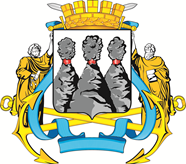 ГОРОДСКАЯ ДУМАПЕТРОПАВЛОВСК-КАМЧАТСКОГО ГОРОДСКОГО ОКРУГАот 06.12.2016 № 1197-р54-я (внеочередная) сессияг.Петропавловск-КамчатскийОб утверждении схемы образования восьми двухмандатных избирательных округов для проведения выборов депутатов Городской Думы Петропавловск-Камчатского городского округа шестого созываПредседатель Городской Думы Петропавловск-Камчатского городского округа  С.И. Смирнов                